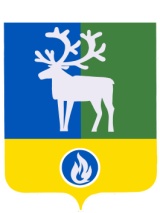 БЕЛОЯРСКИЙ РАЙОНХАНТЫ-МАНСИЙСКИЙ АВТОНОМНЫЙ ОКРУГ – ЮГРААДМИНИСТРАЦИЯ БЕЛОЯРСКОГО РАЙОНАПОСТАНОВЛЕНИЕот 23 декабря 2013 года                                                                                                     № 1943О внесении изменений в приложение 1 к постановлению администрации Белоярского района от 10 августа 2011 года № 1164 П о с т а н о в л я ю:1. Внести в приложение 1 «Положение о конкурсе «Спортивная элита» к постановлению администрации Белоярского района от 10 августа 2011 года № 1164 «О проведении конкурса «Спортивная элита» следующие изменения:1) в разделе 3 «Условия конкурса» позицию 9 таблицы изложить в следующей редакции: «                                                                                                                                       »;         2) раздел 5 «Награждение победителей и призёров» изложить в следующей редакции:«    5. Награждение победителей и призёров5.1. Награждение победителей и призёров Конкурса проводиться на торжественной церемонии чествования лучших спортсменов Белоярского района. 5.2. Нормы расходов на единовременное денежное вознаграждение победителей и призёров в индивидуальных и командных номинациях Конкурса:5.3. При организации услуг общественного питания, предусмотренных в рамках торжественной церемонии чествования лучших спортсменов Белоярского района, размер затрат на питание осуществляется из расчета не более 1200 (одна тысяча двести) рублей  на одного человека.»; 2. Опубликовать настоящее постановление в газете «Белоярские вести. Официальный выпуск».3. Настоящее постановление вступает в силу после его официального опубликования.	4. Контроль за выполнением постановления возложить на  заместителя главы Белоярского района по социальным вопросам Бойкова Ю.М.Исполняющий обязанности главы Белоярского района                                          А.В.Ойнец№Наименование номинацииКритерии оценки1239.«Лучший учитель, преподаватель физической культурыобразовательногоучреждения»Критерии оценки: приложение 5№Наименование номинацииРазмер денежного вознаграждения в рублях1231.«Лучшие спортсмены по олимпийским видам спорта»50002.«Лучшие спортсмены по неолимпийским видам спорта»50003.«Лучшие тренеры»50004.«Лучшие ветераны спорта» 30005.«Лучшие спортсмены по параолимпийским видам спорта»   30006.«Олимпийская надежда» (до 20 лет включительно) 30007.«Лучший детский тренер»50008.«Спортивная семья»50009.«Лучший учитель, преподаватель физической культурыобразовательного учреждения»500010.«Лучший инструктор-методист»500011.«Лучшие спортсмены по результатам открытой Спартакиады среди городов и районов ХМАО – Югры»1 место –  40002 место – 30003 место – 200012.«Лучшие спортсмены по результатам Спартакиады среди ветеранов спорта ХМАО – Югры»1 место –  40002 место – 30003 место – 200013.«Лучшие команды по результатам комплексных спартакиад»:«Лучшие команды по результатам комплексных спартакиад»:13.1.Спартакиада Белоярского района среди команд 1 Лиги Белоярского района1 место – 300002 место – 250003 место - 2000013.2.Спартакиада Белоярского района среди команд 2 Лиги Белоярского района1 место – 250002 место – 200003 место - 1500013.3.Спартакиада Белоярского района среди команд 3 Лиги Белоярского района1 место – 200002 место – 150003 место - 1000013.4.Спартакиада среди общеобразовательных учреждений Белоярского района1 место – 200002 место – 150003 место - 10000